Name: AHMED KHAN		 ID: 14595SUBJECT: CONTEMPPRARY ADVERTISING FINAL EXAM Colgate has the proof!Just one brushing with colgate dental creamRemove up to 85%  of decay causing bacteriaStop bad breath instantlyNation favourite for taste Only the colgate way does all treat clean your breath while it clean your teeth and protects them against decay  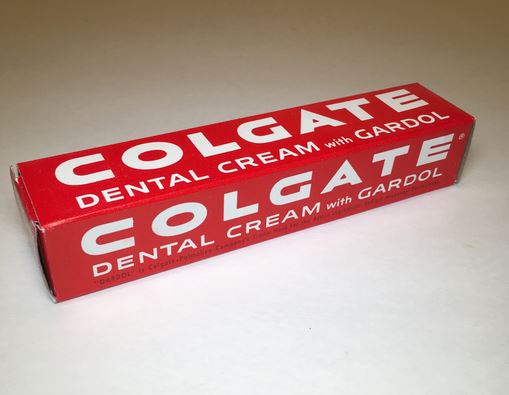 Advertising campaingn:The following is the campaingn for universities keeping in mind the pandemic scenario:Our plan is to develop strategies and tactics to convince students for universities during this pandemic situation- i.eWe offer best online courses as long as this pandemic lasts.We will analyze the campaign idea by conducting market research i.e to interview students how they want their online courses and what kind of social media they prefer to communicate during this pandemic scenari . for example: If you are designing a campaign to convience the target market to try new university you want to examine perception of the courses prior to launching the campaign .you can this through focus groups or audience surveys.After market research we will implement our campaign .Our university provideA topnotch education at an affordable price The variety of degree ,certification, and workforce training available.Technical and academic skills gained that will support student throughout their career.Financial aid available to all work force student.Our website with colorfull, oversized images and engaging content:Each button is a clear call to action, directing students to engage.Different aspects of university life are divided into clearly delineated section, making it easier to find and read content .Students stories and college cost are included on the home page , putting the information that students want most fornt and center.Our best step will involve evaluation This will provide an opportunity for us to see wether our efforts succeeded in accomplishing the stated goals .i.e how many students responded fortunately.